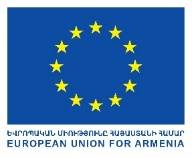 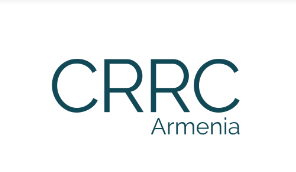 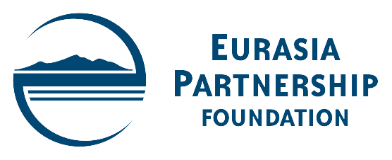 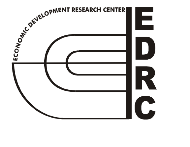 Ծրագրի անվանումը՝ Ծրագրի առաջնային մեծ նպատակը (Goal)`Նպատակներ (Objectives)ԳործողություններԱնմիջական արդյունքներ (ծրագրի ընթացքում)Երկարաժամկետ արդյունքներ(1-3 տարվա ընթացքում)Նպատակ 1.(Objective 1)1.1.1.2.1.3.1.1.1.2. 1.3.Նպատակ 2.(Objective 2)2.1.2. 2.2. 3.2.1.2.2.2.3.Նպատակ 3.(Objective 3)3.1.3. 2.3. 3.3.1.3.2.3.3.